ПОЛОЖЕНИЕо проведении районного этапареспубликанскойспортивно-патриотической игры «Зарничка»1.ОБЩЕЕ ПОЛОЖЕНИЕ1.1. Настоящее положение определяет условия и порядок проведения районной спортивно-патриотической игры «Зарничка» (далее – игра) в рамках 80-й годовщины освобождения Республики Беларусь от немецко-фашистских захватчиков и Победы советского народа в Великой Отечественной войне.1.2. Игра проводится среди младших членов Общественного объединения «Белорусская республиканская пионерская организация» (далее – ОО «БРПО») с целью гражданско-патриотического воспитания подрастающего поколения, физического развития младших членов пионерской организации, формирования здорового образа жизни средствами подвижной игровой деятельности и приобщения к занятиям военно-прикладными видами спорта.1.3. Основными задачами игры являются:содействие сохранению и укреплению традиций, связанных с патриотическим воспитанием учащихся в рамках спортивно-патриотических игр;укрепление исторического сознания и чувства национальной гордости;формирование у детей навыков быстрой реакции в нестандартных ситуациях;развитие и укрепление физической подготовки учащихся;воспитание гражданина-патриота, создание условий для духовно-нравственного и физического развития членов пионерской организации.1.4. Организаторами игры являются: Отдел по образованию Докшицкого райисполкома, Докшицкий районный Совет ОО «Белорусская республиканская пионерская организация», ГУДО «Докшицкий районный центр детей и молодёжи».2. УЧАСТНИКИК участию в игре допускаются октябрята-зарничники в возрасте 9-10 лет, прошедшие инструктаж по технике безопасности. Состав отряда – 10 человек (6 мальчиков и 4 девочки). Каждый отряд представляет определенный род войск с эмблемой войск в виде шеврона. В состав отряда включены зарничники следующих специальностей: командир, заместитель командира, разведчик, связист – по одному человеку; сапер, санитар, стрелок – по 2 человека.Отряд сопровождают 2 руководителя из числа организаторов пионерского движения, отвечающие за военно-спортивную подготовку и гражданско-патриотическое воспитание. Руководители: несут персональную ответственность за охрану жизни и здоровья зарничников при передвижении до места проведения игры и обратно; несут персональную ответственность за обеспечение соблюдения норм по охране здоровья и безопасности жизни зарничников в период проведения игры; отвечают за дисциплину и порядок в отряде; выполняют Положение о проведении игры, проявляют дисциплинированность, организованность, уважение к зарничникам, соперникам, судьям, членам штабов, приглашенным; сопровождают личный состав отряда на всех мероприятиях, предусмотренных программой.3. СРОКИ И ПОРЯДОК ПРОВЕДЕНИЯПервый отборочный этап (март 2024 года) – дружинный. Проводится в пионерских дружинах учреждений общего среднего образования. Определяются победители и призеры дружинной игры «Зарничка». Второй отборочный этап (апрель 2024 года) – районный. Проводится в рамках районного Совета ОО «БРПО». Принимают участие победители и призеры первого отборочного этапа. Определяются победители и призеры районной игры «Зарничка».Основанием для участия в районном этапе игры «Зарничка» являются следующие документы:заявка установленного образца (приложение 1);медицинские справки установленного образца учреждений здравоохранения о допуске к соревнованиям на каждого члена отряда.Заявки на участие в районном этапе игры «Зарничка» предоставляются на бумажном и электронном носителях и направляются до 1 апреля 2024 года по адресу: 211722, г.Докшицы, ул.Ленинская, 5 или по электронной почте: cdtdokshitsy_2007@mail.ru с пометкой «Игра «Зарничка». Контактный телефон: +375297898766. 4. ПРАВИЛА И СОДЕРЖАНИЕ ИГРЫ «ЗАРНИЧКА»Построение команд. Зарничникам объясняются правила игры, выдаются карты с указанием маршрута следования. Задача участников – пройти весь маршрут как можно быстрее по времени и не допустить ошибок на этапах.Игра начинается во время торжественной линейки со смотра строя октябрятских войск «Будь готов!». Строем отделение зарничников выходит на позицию и приступает к выполнению задач.4.1.	Этап «Штаб». Ровным строем на площадку выходят октябрята-зарничники и проявляют свои навыки не только в строевой подготовке, но и эрудицию, интеллект.Смотр строя октябрятских войск «Будь готов!». Участвует весь отряд во главе с командиром (без взрослых).Задача командира, отряда: продемонстрировать одиночную подготовку и в составе отряда.Критерии оценки: внешний вид, строевая стойка, подготовка отряда, единообразие формы определенного рода войск с нашивкой; представление отряда (название, девиз); построение в одношереножный строй; расчет по порядку, на 1, 2-й, 1, 2, 3-й, 1, 2, 3, 4-й; перестроение из одношереножного строя в двушеренжовый и обратно; перестроение в колонну по 2, по 3 и обратно; выполнение команд «Равняйсь!», «Смирно!»; повороты на месте; движение строевым шагом; прохождение с исполнением строевой песни на русском или белорусском языках о представляемом роде войск; действия командира отряда – движение строевым шагом, подход и отход от начальника смотра; повороты на месте; воинское приветствие, сдача раппорта (приложение 2).Оснащение: оценочные листы; единая форма отряда определенного рода войск с нашивкой; звукоусилительная аппаратура; секундомер; музыкальное сопровождение.Состязание «Маленькие граждане большой страны».Проводится в форме квиз, состоит из трех тематических туров. На ответ отряду на заданный вопрос – 1 минута.Тематика:– государственная символика Республики Беларусь;– подвиги военных лет белорусов, в т.ч. подвиги пионеров-героев;– города-герои Республики Беларусь;– первая помощь (санитарная помощь);– история пионерского движения, в т.ч. современной ОО «БРПО».Задача отряда: ответить на один вопрос каждого тура за 1 минуту. Критерии оценки: время; за каждый правильный ответ присуждается от 1 до 3 баллов в зависимости от полноты и точности ответа. Наилучший результат – наибольшее количество баллов. За подсказку снимается 3 штрафных очка.Оснащение: по 10 вопросов трех тематических туров; оценочные листы; секундомер.4.2. Этап «Выдвижение».Перед отрядами – поле. Зарничники должны преодолеть опасный участок и не поймать пулю снайпера.Состязание «Паутина». Каждый участник по очереди проползает по участку (6 м) по-пластунски под ограничением на высоте не более 30 см.Задача отряда: проползти каждому участнику по очереди под ограничителем высоты, не задев его. Критерии оценки: за каждое касание начисляется штрафное очко. Баллы начисляются за быстроту перехода через опасный участок с наименьшим количеством штрафных очков.Оснащение: оборудованная площадка, участок длинной 6 м, знак на стойке с условным обозначением состязания; оценочные листы; ограничитель высоты (веревка, сетка и др.) на колышках или каркасе; секундомер.Состязание «Снайпер». На расстоянии 80-90 см от земли закреплено ограничение протяженностью 10 м – зона действия снайпера.Задача отряда: преодолеть каждым участником по очереди участок слаженно без потерь.Критерии оценки: штрафное очко получает каждый член отряда, который заденет ограничение или поднимется выше. Большее количество баллов начисляется отряду, преодолевшему участок за короткий промежуток времени с наименьшими потерями.Оснащение: знак на стойке с условным обозначением состязания; оборудованная площадка, участок протяженностью 20 м; оценочный лист; ограничитель высоты (веревка, сетка, леска и др.) на опорах; секундомер.4.3. Этап «Маневрирование».Отрядам необходимо перебраться через болото при помощи подручных средств.Состязание «Топь». На болотистом участке – кочки, которые помогут зарничникам преодолеть топь.Задача отряда: каждому участнику по очереди перебраться по кочкам через топь. Для решения поставленной задачи, каждый должен воспользоваться смекалкой.Критерии оценки: за каждое падение, отступ – штрафное очко. Побеждает тот, кто быстрее переберется через топь.Оснащение: знак на стойке с условным обозначением состязания; оборудованная площадка, участок; оценочный лист; кочки – не менее 10 шт.; секундомер.Состязание «Гать». На болоте – четыре лежня. Отряд встает на два из них и передвигается через болото.Задача отряда: пройти обозначенное расстояние (6 м) по лежням, передавая и укладывая их перед собой.Критерии оценки: за срыв или отступ каждого члена отряда начисляется штрафное очко. Большее количество баллов начисляется команде, преодолевшей участок за короткий промежуток времени с наименьшими потерями.Оснащение: знак на стойке с условным обозначением состязания; оборудованная площадка, участок длинной 6 м; оценочный лист; лежень длиной 2 м, шириной 10 см – 4 шт.; секундомер.4.4. Этап «Разминирование».Отряды сталкиваются с серьезной проблемой. Им предстоит найти и обезвредить боевые снаряды.Состязание «Минное поле». На определенном участке заложены на глубине (5 см) 5 противопехотных и 5 противотанковых мин. На участок одновременно выходят по два сапера: 1 девочка разминирует противопехотные мины, 1 мальчик – противотанковые.Задача зарничника: обнаружить отдельные боеприпасы за 4 минуты деревянными щупами и разминировать мины.Критерии оценки: штрафное очко начисляется за каждую ненайденную мину. Лучший балл – 10 баллов за все обнаруженные мины.Оснащение: знак на стойке с условным обозначением состязания; оборудованная площадка длиной 5 м, шириной 3 м; мины –10 шт.: противопехотные (желтого цвета) – 5 шт., противотанковые (красного цвета) – 5 шт.; щуп деревянный со стальным наконечником длиной 10 см – 10 шт.; секундомер; оценочные листы; детонатор.Состязание «Мины-растяжки». На данном участке установлено 10 мин-растяжек. Расстояние между первой и последней растяжкой должно быть не менее 20 м.Задача отряда: каждому участнику по очереди пройти состязание, не задев ни одной мины-растяжки (не пролив воду, не просыпав камни).Критерии оценки: за каждую «взорванную» мину отряд получает 3 штрафных очка. Победа отряда зависит от внимательности, скорости, слаженности, осторожности, ловкости.Оснащение: знак на стойке с условным обозначением состязания; оборудованная площадка, участок; мины-растяжки – 10 шт.: отрезанная верхняя часть пластиковой бутылки емкостью 1,5 л, к которой леской привязан колышек. На донышко кладутся камешки или наливается вода (рис. 3); секундомер; оценочные листы.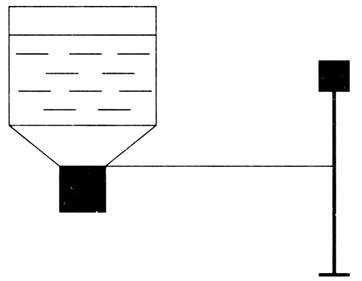 4.5. Этап «Наступление».Отряды переходят в наступление с криками «Ура!»: необходимо преодолеть препятствия, уничтожить ДОТ при помощи боевых припасов, водрузить свой флаг, найти секретный пакет, доставить в штаб, расшифровать донесение.Состязание «ДОТ».На исходной точке в специальном ящике хранятся «гранаты». Зарничники получают боеприпасы, отряд пробегает 30 м до обозначенной точки, зарничники производят метание по очереди с расстояния 15 м и добегают до ДОТа в случае уничтожения. Каждый член отряда по очереди бросает 1 «гранату» в цель из положения стоя. Задача зарничника, отряда: уничтожить ДОТ, поднять флаг.Критерии оценки: за каждый промах команде начисляется штрафное очко. Лучший результат – по сумме баллов.Оснащение: знак на стойке с условным обозначением состязания; оборудованная площадка протяженностью 30 м; ящик для хранения боеприпасов; гранаты (пластиковые бутылки с песком, теннисные мячики и др.) – 10 шт.; ДОТ; секундомер; оценочный лист.Состязание «Секретный пакет».После уничтожения ДОТа отряду необходимо расшифровать секретное донесение и завершить миссию.Задача отряда: расшифровать секретное донесение и доставить в Штаб. После того как отряд озвучит ответ, останавливается время.Критерии оценки: быстрота, смекалка, слаженность действий отряда, грамотность. За расшифровку секретного пакета – 5 очков. Оснащение: цветные секретные пакеты; донесение зашифрованное; ручка шариковая; секундомер; оценочный лист.3.ПОДВЕДЕНИЕ ИТОГОВЖюри определяет победителей по наименьшей сумме набранных штрафных баллов на основании протоколов, подписанных членами жюри на всех этапах.Решение жюри является окончательным и пересмотру не подлежит.Команды-победители награждаются грамотами РС ОО «БРПО».4.ФИНАНСИРОВАНИЕ ИГРЫРасходы, связанные с организацией и проведением районного этапа: приобретение дипломов для награждения победителей и призёров, подвоз команд к месту проведения районного этапа игры осуществляется за счёт средств районного бюджета, выделенных для проведения централизованных мероприятий. (место для штампа, угловой печати)                                                             Приложение 1Заявкана участие в районном этапе республиканскойспортивно-патриотической игры «Зарничка» «__ _» ___________ 2024 года 6.   Сведения о зарничникахПриложение 2Формараппорта командира отрядаи приветствия отрядом«Товарищ (назвать воинское звание или должность). Отряд (название) учреждения образования (номер, территориальная принадлежность) к смотру строя октябрятских войск «Будь готов!» построен и готов. Командир отряда (фамилия, имя)».При приветствии отряда отвечать: «Здравия желаем, товарищ (назвать воинское звание или должность)».  УТВЕРЖДАЮ  Начальник отдела по образованию  Докшицкого райисполкома                                  Д.Д.Портянко  «_____» ________________2024г.рис. 1рис. 1рис. 2Игра состоит из пяти тематических этапов. Каждое состязание имеет условное обозначение. Этапы могут проводиться в любой последовательности. Состязания могут проводиться параллельно (рис. 1) и друг за другом по очереди (рис. 2), при участии одновременно двух команд. Штаб игры имеет право вносить изменения и корректировать этапы соревнований.Игра состоит из пяти тематических этапов. Каждое состязание имеет условное обозначение. Этапы могут проводиться в любой последовательности. Состязания могут проводиться параллельно (рис. 1) и друг за другом по очереди (рис. 2), при участии одновременно двух команд. Штаб игры имеет право вносить изменения и корректировать этапы соревнований.№№ п/пНазвание этапаНазвание этапаНазвание этапаСостязание11.«Штаб»«Штаб»«Штаб»Смотр строя октябрятских войск «Будь готов!»11.«Штаб»«Штаб»«Штаб»«Маленькие граждане большой страны»22.«Выдвижение»«Выдвижение»«Выдвижение»«Паутина»22.«Выдвижение»«Выдвижение»«Выдвижение»«Снайпер»33.«Маневрирование»«Маневрирование»«Маневрирование»«Топь»33.«Маневрирование»«Маневрирование»«Маневрирование»«Гать»44.«Разминирование»«Разминирование»«Разминирование»«Минное поле»44.«Разминирование»«Разминирование»«Разминирование»«Мины-растяжки»55.«Наступление»«Наступление»«Наступление»«ДОТ»55.«Наступление»«Наступление»«Наступление»«Секретный пакет»1.Название отряда2.Учреждение образования (полностью)3.Ф.И.О. руководителя отряда (полностью)4.Должность руководителя отряда (полностью)5.Мобильный телефон руководителя отряда (с указанием кода оператора)№п/пФ.И.Ф.И.Дата рожденияПолных летПолных летХарактеристика1.командир2.3.4.5.6.7.8.9.10.____________________руководитель отряда____________________руководитель отряда_____________________подпись_____________________подпись_____________________подпись____________________расшифровка подписи____________________расшифровка подписи____________________руководитель учреждения_____________________подпись, печать____________________расшифровка подписи